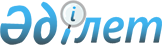 Об утверждении Правил оказания социальной помощи, установления размеров и определения перечня отдельных категорий нуждающихся граждан Щербактинского района
					
			Утративший силу
			
			
		
					Решение Щербактинского районного маслихата Павлодарской области от 29 сентября 2020 года № 266/81. Зарегистрировано Департаментом юстиции Павлодарской области 7 октября 2020 года № 6976. Утратило силу решением Щербактинского районного маслихата Павлодарской области от 8 ноября 2023 года № 35/12
      Сноска. Утратило силу решением Щербактинского районного маслихата Павлодарской области от 08.11.2023 № 35/12 (вводится в действие по истечении десяти календарных дней после дня его первого официального опубликования).
      В соответствии с пунктом 2-3 статьи 6 Закона Республики Казахстан от 23 января 2001 года "О местном государственном управлении и самоуправлении в Республике Казахстан", подпунктом 4) пункта 2 статьи 46 Закона Республики Казахстан от 6 апреля 2016 года "О правовых актах", постановлением Правительства Республики Казахстан от 21 мая 2013 года № 504 "Об утверждении Типовых правил оказания социальной помощи, установления размеров и определения перечня отдельных категорий нуждающихся граждан", Щербактинский районный маслихат РЕШИЛ:
      1. Утвердить прилагаемые Правила оказания социальной помощи, установления размеров и определения перечня отдельных категорий нуждающихся граждан Щербактинского района.
      2. Признать утратившими силу некоторые решения Щербактинского районного маслихата согласно приложению к настоящему решению.
      3. Контроль за исполнением настоящего решения возложить на постоянную комиссию Щербактинского районного маслихата по вопросам бюджета и социально-экономического развития района.
      4. Настоящее решение вводится в действие по истечении десяти календарных дней после дня его первого официального опубликования. Правила оказания социальной помощи, установления размеров и определения перечня отдельных категорий нуждающихся граждан Щербактинского района
      Сноска. Приложение - в редакции решения Щербактинского районного маслихата Павлодарской области от 12.05.2022 № 99/27 (вводится в действие по истечении десяти календарных дней после дня его первого официального опубликования).
      Настоящие Правила оказания социальной помощи, установления размеров и определения перечня отдельных категорий нуждающихся граждан (далее – Правила) разработаны в соответствии с пунктом 2–3  статьи 6 Закона Республики Казахстан "О местном государственном управлении и самоуправлении в Республике Казахстан", Законом Республики Казахстан "О социальной защите лиц с инвалидностью в Республике Казахстан", Законом Республики Казахстан "О ветеранах" (далее – Закон), постановлением Правительства Республики Казахстан от 21 мая 2013 года № 504 "Об утверждении Типовых правил оказания социальной помощи, установления размеров и определения перечня отдельных категорий нуждающихся граждан" (далее – Типовые правила) и определяют порядок оказания социальной помощи, установления размеров и определения перечня отдельных категорий нуждающихся граждан Щербактинского района.
      Сноска. Преамбула - в редакции решения Щербактинского районного маслихата Павлодарской области от 06.12.2022 № 131/37 (вводится в действие по истечении десяти календарных дней после дня его первого официального опубликования).

 Глава 1. Общие положения
      1. Основные термины и понятия, которые используются в настоящих Правилах:
      1) Государственная корпорация "Правительство для граждан" по Павлодарской области (далее – уполномоченная организация) – юридическое лицо, созданное по решению Правительства Республики Казахстан для оказания государственных услуг, услуг по выдаче технических условий на подключение к сетям субъектов естественных монополий и услуг субъектов квазигосударственного сектора в соответствии с законодательством Республики Казахстан, организации работы по приему заявлений на оказание государственных услуг, услуг по выдаче технических условий на подключение к сетям субъектов естественных монополий, услуг субъектов квазигосударственного сектора и выдаче их результатов услугополучателю по принципу "одного окна", а также обеспечения оказания государственных услуг в электронной форме, осуществляющее государственную регистрацию прав на недвижимое имущество по месту его нахождения;
      2) специальная комиссия – комиссия, создаваемая решением акима Щербактинского района по рассмотрению заявления лица (семьи), претендующего на оказание социальной помощи в связи с наступлением трудной жизненной ситуации;
      3) прожиточный минимум – необходимый минимальный денежный доход на одного человека, равный по величине стоимости минимальной потребительской корзины, рассчитываемый республиканским государственным учреждением "Департамент Бюро национальной статистики Агентства по стратегическому планированию и реформам Республики Казахстан по Павлодарской области";
      4) праздничные дни – дни национальных и государственных праздников Республики Казахстан;
      5) среднедушевой доход семьи (гражданина) – доля совокупного дохода семьи, приходящаяся на каждого члена семьи в месяц;
      6) трудная жизненная ситуация – ситуация, объективно нарушающая жизнедеятельность гражданина, которую он не может преодолеть самостоятельно;
      7) уполномоченный орган – государственное учреждение "Отдел занятости и социальных программ Щербактинского района";
      8) участковая комиссия – комиссия, создаваемая решением акимов сельских округов Щербактинского района для проведения обследования материального положения лиц (семей), обратившихся за социальной помощью и подготовки заключений;
      9) предельный размер – утвержденный максимальный размер социальной помощи.
      Сноска. Пункт 1 - с изменением, внесенным решением Щербактинского районного маслихата Павлодарской области от 06.12.2022 № 131/37 (вводится в действие по истечении десяти календарных дней после дня его первого официального опубликования).


      2. В настоящих Правилах под социальной помощью понимается помощь, предоставляемая местным исполнительным органом (далее – МИО) в денежной форме отдельным категориям нуждающихся граждан (далее – получатели) в случае наступления трудной жизненной ситуации, а также к праздничным дням.
      3. Выплата социальной помощи оказывается уполномоченным органом путем перечисления денежных средств на банковский счет получателя через банки второго уровня или организации, имеющие лицензии на соответствующие виды банковских операций.
      4. Меры социальной поддержки, предусмотренные статьей 16 Закона Республики Казахстан "О социальной защите лиц с инвалидностью в Республике Казахстан" и подпунктом 2) статьи 10, подпунктом 2) статьи 11, подпунктом 2) статьи 12, подпунктом 2) статьи 13, статьей 17 Закона Республики Казахстан "О ветеранах", оказываются в порядке, определенном настоящими Правилами.
      Сноска. Пункт 4 - в редакции решения Щербактинского районного маслихата Павлодарской области от 06.12.2022 № 131/37 (вводится в действие по истечении десяти календарных дней после дня его первого официального опубликования).


      5. Социальная помощь предоставляется единовременно и (или) периодически (ежемесячно, ежеквартально).
      6. Перечень праздничных дней для оказания социальной помощи:
      1) Международный женский день –8 марта;
      2) Праздник единства народа Казахстана – 1 мая;
      3) День защитника Отечества –7 мая;
      4) День Победы –9 мая;
      5) День Конституции Республики Казахстан – 30 августа;
      6) День Независимости – 16 декабря.
      Сноска. Пункт 6 - с изменением, внесенным решением Щербактинского районного маслихата Павлодарской области от 06.12.2022 № 131/37 (вводится в действие по истечении десяти календарных дней после дня его первого официального опубликования).

 Глава 2. Порядок определения перечня категорий получателей социальной помощи и установления размеров социальной помощи
      7. Социальная помощь предоставляется следующим категориям граждан:
      1) ветераны Великой Отечественной войны:
      участники Великой Отечественной войны, а именно военнослужащие, проходившие службу в воинских частях, штабах и учреждениях, входивших в состав действующей армии и флота в период Великой Отечественной войны, а также во время других боевых операций по защите бывшего Союза Советских Социалистических Республик (далее – Союза ССР), партизаны и подпольщики Великой Отечественной войны;
      лица с инвалидностью вследствие ранения, контузии, увечья или заболевания, полученных в период Великой Отечественной войны, а именно военнослужащие действующей армии и флота, партизаны и подпольщики Великой Отечественной войны, а также рабочие и служащие, которым инвалидность установлена вследствие ранения, контузии, увечья или заболевания, полученных в период Великой Отечественной войны на фронте, в районе военных действий, на прифронтовых участках железных дорог, сооружениях оборонительных рубежей, военно-морских баз и аэродромов; 
      2) ветераны боевых действий на территории других государств:
      военнослужащие Советской Армии, Военно-Морского Флота, Комитета государственной безопасности, лица начальствующего и рядового состава Министерства внутренних дел бывшего Союза ССР (включая военных специалистов и советников), которые в соответствии с решениями правительственных органов бывшего Союза ССР принимали участие в боевых действиях на территории других государств;
      военнообязанные, призвавшиеся на учебные сборы и направлявшиеся в Афганистан в период ведения боевых действий;
      военнослужащие автомобильных батальонов, направлявшиеся в Афганистан для доставки грузов в эту страну в период ведения боевых действий;
      военнослужащие летного состава, совершавшие вылеты на боевые задания в Афганистан с территории бывшего Союза ССР;
      рабочие и служащие, обслуживавшие советский воинский контингент в Афганистане, получившие ранения, контузии или увечья либо награжденные орденами и медалями бывшего Союза ССР за участие в обеспечении боевых действий;
      военнослужащие Республики Казахстан, выполнявшие задачи согласно межгосударственным договорам и соглашениям по усилению охраны границы Содружества Независимых Государств на таджикско-афганском участке в период с сентября 1992 года по февраль 2001 года;
      военнослужащие Республики Казахстан, принимавшие участие в качестве миротворцев в международной миротворческой операции в Ираке в период с августа 2003 года по октябрь 2008 года;
      военнослужащие, а также лица начальствующего и рядового состава органов внутренних дел и государственной безопасности бывшего Союза ССР, принимавшие участие в урегулировании межэтнического конфликта в Нагорном Карабахе в период с 1986 по 1991 годы;
      3) лица, приравненные по льготам к участникам Великой Отечественной войны, а именно:
      лица вольнонаемного состава Советской Армии, Военно-Морского Флота, войск и органов внутренних дел и государственной безопасности бывшего Союза ССР, занимавшие штатные должности в воинских частях, штабах, учреждениях, входивших в состав действующей армии в период Великой Отечественной войны, либо находившиеся в соответствующие периоды в городах, участие в обороне которых засчитывалось до 1 января 1998 года в выслугу лет для назначения пенсии на льготных условиях, установленных для военнослужащих частей действующей армии;
      граждане, работавшие в период блокады в городе Ленинграде на предприятиях, в учреждениях и организациях города и награжденные медалью "За оборону Ленинграда" или знаком "Житель блокадного Ленинграда";
      несовершеннолетние узники концлагерей, гетто и других мест принудительного содержания, созданных фашистами и их союзниками в период Второй мировой войны;
      лица, принимавшие участие в ликвидации последствий катастрофы на Чернобыльской атомной электростанции в 1986 – 1987 годах, других радиационных катастроф и аварий на объектах гражданского или военного назначения, а также участвовавшие непосредственно в ядерных испытаниях;
      4) лица, приравненные по льготам к лицам с инвалидностью вследствие ранения, контузии, увечья или заболевания, полученных в период Великой Отечественной войны, а именно:
      военнослужащие, которым инвалидность установлена вследствие ранения, контузии, увечья, полученных при защите бывшего Союза ССР, исполнении иных обязанностей воинской службы в другие периоды, или вследствие заболевания, связанного с пребыванием на фронте, а также при прохождении воинской службы в Афганистане или других государствах, в которых велись боевые действия;
      лица, которым инвалидность установлена вследствие катастрофы на Чернобыльской атомной электростанции и других радиационных катастроф и аварий на объектах гражданского или военного назначения, ядерных испытаний, и их дети, инвалидность которых генетически связана с радиационным облучением одного из родителей;
      5) ветераны труда:
      Герои Социалистического Труда, кавалеры ордена Трудовой Славы трех степеней;
      лица, удостоенные званий "Қазақстанның Еңбек Ері", "Халық қаhaрманы";
      лица, награжденные орденами и медалями бывшего Союза ССР за самоотверженный труд и безупречную воинскую службу в тылу в годы Великой Отечественной войны;
      лица, проработавшие (прослужившие) не менее шести месяцев с 22 июня 1941 года по 9 мая 1945 года и не награжденные орденами и медалями бывшего Союза ССР за самоотверженный труд и безупречную воинскую службу в тылу в годы Великой Отечественной войны;
      6) другие лица, на которых распространяется действие Закона:
      семьи военнослужащих, погибших (пропавших без вести) или умерших вследствие ранения, контузии, увечья, заболевания, полученных в период боевых действий в Афганистане или других государствах, в которых велись боевые действия;
      семьи военнослужащих, погибших (умерших) при прохождении воинской службы в мирное время;
      семьи лиц, погибших при ликвидации последствий катастрофы на Чернобыльской атомной электростанции и других радиационных катастроф и аварий на объектах гражданского или военного назначения;
      супруга (супруг) умершего лица с инвалидностью вследствие ранения, контузии, увечья или заболевания, полученных в период Великой Отечественной войны или лица, приравненного по льготам к лицам с инвалидностью вследствие ранения, контузии, увечья или заболевания, полученных в период Великой Отечественной войны, а также супруга (супруг) умершего участника Великой Отечественной войны, партизана, подпольщика, гражданина, награжденного медалью "За оборону Ленинграда" или знаком "Жителю блокадного Ленинграда", признававшихся лицами с инвалидностью в результате общего заболевания, трудового увечья и других причин (за исключением противоправных), которые не вступали в повторный брак;
      лица из числа участников ликвидации последствий катастрофы на Чернобыльской атомной электростанции в 1988 – 1989 годах, эвакуированные (самостоятельно выехавшие) из зон отчуждения и отселения в Республику Казахстан, включая детей, которые на день эвакуации находились во внутриутробном состоянии;
      7) граждане, достигшие пенсионного возраста, получающие минимальный размер пенсии и (или) пособия или ниже минимального размера пенсии и (или) пособия:
      граждане от 80 лет и более (старше), получающие минимальный размер пенсии и (или) пособия или ниже минимального размера пенсии и (или) пособия;
      граждане, признанные в судебном либо ином установленном Законом Республики Казахстан "О реабилитации жертв массовых политических репрессий" порядке жертвами политических репрессий или пострадавшими от политических репрессий;
      8) лица с инвалидностью, а именно:
      дети с инвалидностью до 18 лет;
      лица с инвалидностью 1 группы;
      лица с инвалидностью 2 группы;
      семьи, воспитывающие детей с инвалидностью до 18 лет;
      лицам с инвалидностью обучающимся и имеющим выписку из профессиональной части индивидуальной программы реабилитации лица с инвалидностью на получение высшего или средне-специального (профессионального) образования, и иных видов образования, без учета доходов;
      9) многодетные матери (семьи) из числа получателей государственной адресной социальной помощи;
      10) студенты, обучающиеся в высших учебных заведениях из малообеспеченных семей, доход которых на одного члена семьи не превышает установленной по области величины прожиточного минимума, дети – сироты и дети, оставшиеся без попечения родителей;
      11) малообеспеченные граждане, а именно:
      получатели государственной адресной социальной помощи, семьи со среднедушевым доходом, не превышающим величину прожиточного минимума, установленного на момент обращения, проживающие в частном жилищном фонде с печным отоплением;
      граждане, попавшие в трудную жизненную ситуацию в связи с причинением ущерба гражданину (семье) либо его имуществу вследствие стихийного бедствия или пожара, срок обращения в течении одного месяца с момента наступления трудной жизненной ситуации;
      граждане, освободившиеся из мест лишения свободы;
      семьи, с доходами ниже уровня прожиточного минимума, имеющие детей школьного возраста;
      граждане, попавшие в трудную жизненную ситуацию в связи с длительной болезнью более одного месяца, болезнью, требующей оперативного вмешательства, перенесшим срочную или плановую хирургическую операцию, при наличии среднедушевого дохода семьи не превышающего 1,5 кратного отношения к прожиточному минимуму;
      семьи, со среднедушевым доходом, не превышающим прожиточного минимума, имеющие детей грудного возраста до 1 года на искусственном вскармливании;
      беременные женщины, со среднедушевым доходом семьи, не превышающим прожиточного минимума, своевременно обратившиеся в районную больницу для постановки на учет по беременности до 12 недель;
      12) граждане, имеющие социально-значимые заболевания, а именно:
      лица, страдающие онкологическим заболеванием;
      лица, страдающие заболеванием вируса иммунодефицита человека;
      дети, страдающие заболеванием вируса иммунодефицита человека;
      лица, страдающие туберкулезным заболеванием, находящиеся на амбулаторном лечении;
      лица, страдающие заболеванием "системная красная волчанка";
      лица, страдающие заболеванием "сахарный диабет 1 типа";
      Сноска. Пункт 7 - в редакции решения Щербактинского районного маслихата Павлодарской области от 22.06.2023 № 22/6  (вводится в действие по истечении десяти календарных дней после дня его первого официального опубликования).


      8. Уполномоченный орган оказывает без учета дохода:
      1) единовременную социальную помощь к праздничным дням:
      к Международному женскому дню для категории, указанной в подпункте 9) пункта 7 на основании списка уполномоченного органа;
      к Празднику единства народа Казахстана для категории, указанных в абзацах втором, третьем подпункта 5), в абзаце третьем подпункта 7) пункта 7 на основании списка уполномоченного органа;
      ко Дню защитника Отечества для категорий, указанных в абзацах седьмом, восьмом подпункта 2), в абзаце третьем подпункта 6) пункта 7 на основании списка уполномоченной организации;
      ко Дню Победы для категорий, указанных в подпункте 1), в абзацах втором, третьем, четвертом, пятом, шестом, девятом подпункта 2), подпунктах 3), 4), в абзацах четвертом, пятом подпункта 5), и в абзацах втором, четвертом, пятом, шестом подпункта 6) пункта 7 на основании списка уполномоченной организации;
      ко Дню Конституции Республики Казахстан для категории, указанных в абзацах пятом, шестом подпункта 8) пункта 7 на основании списка уполномоченного органа;
      ко Дню Первого Президента Республики Казахстан для категорий, указанных в абзацах первом, втором подпункта 7), в абзацах втором, третьем, четвертом подпункта 8) пункта 7 на основании списка уполномоченной организации;
      ко Дню Независимости для категорий, указанных в абзацах первом, втором подпункта 7), в абзацах втором, третьем, четвертом подпункта 8) пункта 7 на основании списка уполномоченной организации;
      2) единовременную социальную помощь: для категорий, указанных в подпункте 1) пункта 7 на ремонт жилья по фактическим затратам 500 (пятьсот) месячных расчетных показателей (далее – МРП) на основании заявления с приложением документов, указанных в подпунктах 1), 3) пункта 13  Типовых правил;
      для категории, указанных в подпунктах 1), 2), в абзаце пятом подпункта 3), в абзацах четвертом, пятом подпункта 5), в абзацах пятом, шестом подпункта 6) пункта 7 на приобретение твердого топлива в размере 10 (десять) МРП (в период отопительного сезона) на основании списка уполномоченного органа;
      для категорий, указанных в подпункте 2), в абзаце пятом подпункта 3) пункта 7 на санаторно-курортное лечение в размере 50 (пятьдесят) МРП на основании заявления с приложением документов, указанных в подпунктах 1), 3) пункта 13  Типовых правил;
      для категории, указанной в абзаце втором подпункта 8) пункта 7 на сопровождение законными представителями на санаторно-курортное лечение в размере 20 (двадцать) МРП на основании заявления с приложением документов, указанных в подпунктах 1), 3) пункта 13  Типовых правил;
      для категории, указанной в абзаце третьем подпункта 8) пункта 7 на сопровождение законными представителями на санаторно-курортное лечение в размере 50 (пятьдесят) МРП на основании заявления с приложением документов, указанных в подпунктах 1), 3) пункта 13  Типовых правил;
      для категории, указанной в абзаце третьем подпункта 11) пункта 7 в размере 100 (сто) МРП на основании заявления с приложением документов, указанных в подпунктах 1), 3) пункта 13  Типовых правил;
      для категории, указанной в абзаце четвертом подпункта 11) пункта 7 в размере 15 (пятнадцать) МРП на основании заявления с приложением документов, указанных в подпунктах 1), 3) пункта 13  Типовых правил;
      для категории, указанной в абзаце втором подпункта 12) пункта 7 в размере 15 (пятнадцать) МРП на основании списка, предоставляемого коммунальным государственным предприятием на праве хозяйственного ведения "Шарбактинская районная больница" управления здравоохранения Павлодарской области, акимата Павлодарской области;
      для категории, указанной в абзаце третьем подпункта 12) пункта 7 в размере 15 (пятнадцать) МРП на основании списка, предоставляемого коммунальным государственным казенным предприятием "Павлодарский областной центр по профилактике и борьбе со СПИДом" управления здравоохранения Павлодарской области, акимата Павлодарской области;
      для категории, указанной в абзаце шестом подпункта 12) пункта 7 в размере 15 (пятнадцать) МРП на основании списка, предоставляемого коммунальным государственным предприятием на праве хозяйственного ведения "Шарбактинская районная больница" управления здравоохранения Павлодарской области, акимата Павлодарской области;
      для категории, указанной в абзаце седьмом подпункта 12) пункта 7 в размере 10 (десять) МРП на основании списка, предоставляемого коммунальным государственным предприятием на праве хозяйственного ведения "Шарбактинская районная больница" управления здравоохранения Павлодарской области, акимата Павлодарской области;
      3) ежеквартальную социальную помощь:
      для категорий, указанных в подпункте 1) пункта 7 на оздоровление в размере 25 (двадцать пять) МРП на основании списка уполномоченного органа;
      для категорий, указанных в подпункте 2), в абзаце пятом подпункта 3), в абзаце третьем подпункта 4), в абзацах втором, шестом подпункта 6) пункта 7 на оздоровление в размере 15 (пятнадцать) МРП на основании списка уполномоченного органа;
      4) ежемесячную социальную помощь:
      для категорий, указанных в абзацах третьем, четвертом подпункта 8) пункта 7 (лицам с инвалидностью, не способным самостоятельно себя обслужить и нуждающимся по состоянию здоровья в постоянной помощи, не имеющим трудоспособных совершеннолетних детей (супруга), обязанных содержать своих родителей (супруга) и заботиться о них, или имеющих близких родственников, которые по объективным причинам не могут обеспечить им постоянную помощь и уход (в силу преклонного возраста, имеют инвалидность первой, второй группы, онкологические, психические заболевания, находятся в местах лишения свободы или выехали на постоянное местожительство за пределы страны или проживают в другом населенном пункте) в размере 3 (три) МРП на основании заявления с приложением документов, указанных в подпунктах 1), 3) пункта 13 Типовых правил;
      для категорий, указанных в абзацах втором, третьем подпункта 8) пункта 7 лицам с инвалидностью проживающим в сельской местности для получения процедуры гемодиализа в размере 10 (десять) МРП на основании списка уполномоченного органа;
      для категории, указанной в подпункте 10) пункта 7 на проживание, питание и проезд к месту жительства на период обучения, в размере 8 (восемь) МРП;
      для категории, указанной в абзаце четвертом подпункта 12) пункта 7 в размере двух кратного прожиточного минимума установленного Законом Республики Казахстан о республиканском бюджете на соответствующий финансовый год, на основании списка, предоставляемого коммунальным государственным казенным предприятием "Павлодарский областной центр по профилактике и борьбе со СПИДом" управления здравоохранения Павлодарской области, акимата Павлодарской области;
      для категории, указанной в абзаце пятом подпункта 12) пункта 7 в размере 15 (пятнадцать) МРП на основании списка, предоставляемого казенным государственным коммунальным предприятием "Павлодарский областной центр фтизиопульмонологии" управления здравоохранения Павлодарской области, акимата Павлодарской области;
      Сноска. Пункт 8 - с изменением, внесенным решением Щербактинского районного маслихата Павлодарской области от 22.06.2023 № 22/6  (вводится в действие по истечении десяти календарных дней после дня его первого официального опубликования).


      9. Уполномоченный орган оказывает помощь лицам с доходом, не превышающим величину прожиточного минимума:
      для категории, указанной в подпункте 10) пункта 7 на основании заявления с приложением документов, указанных в подпунктах 1), 2), 3) пункта 13 Типовых правил;
      1) единовременную социальную помощь:
      для категории, указанной в абзаце втором подпункта 11) пункта 7 на приобретение твердого топлива в размере 10 (десять) МРП (оказывается в период отопительного сезона) на основании заявления с приложением документов, указанных в подпунктах 1), 2), 3) пункта 13 Типовых правил;
      для категории, указанной в абзаце пятом подпункта 11) пункта 7 по акции "Дорога в школу" на одного школьника в размере 20000 (двадцать тысяч) тенге на основании заявления с приложением документов, указанных в подпунктах 1), 2) пункта 13 Типовых правил;
      для категории, указанной в абзаце шестом подпункта 11) пункта 7 на лечение или реабилитацию после перенесенного оперативного вмешательства в размере 15 (пятнадцать) МРП на основании заявления с приложением документов, указанных в подпунктах 1), 2), 3) пункта 13 Типовых правил;
      для категории, указанной в абзаце восьмом подпункта 11) пункта 7 в размере 15 (пятнадцать) МРП на основании заявления с приложением документов, указанных в подпунктах 1), 2), 3) пункта 13 Типовых правил;
      2) ежемесячную социальную помощь:
      для категорий, указанных в абзаце седьмом подпункта 11) пункта 7 на приобретение детского питания в размере 4 (четыре) МРП на основании заявления с приложением документов, указанных в подпунктах 1), 2), 3) пункта 13 Типовых правил.
      10. Размер оказываемой социальной помощи в каждом отдельном случае определяет специальная комиссия и указывает его в заключении о необходимости оказания социальной помощи.
      Предельный размер социальной помощи при наступлении трудной жизненной ситуации составляет 100 (сто) МРП. 
      11. К праздничным дням размер социальной помощи для отдельно взятой категории получателей устанавливается в едином размере по согласованию с МИО области. Глава 3. Порядок оказания социальной помощи
      12. Порядок оказания социальной помощи определены в соответствии с пунктами 12-25 Типовых правил. 
      Сноска. Пункт 12 - в редакции решения Щербактинского районного маслихата Павлодарской области от 22.06.2023 № 22/6  (вводится в действие по истечении десяти календарных дней после дня его первого официального опубликования).

 Глава 4. Основания для прекращения и возврата предоставляемой социальной помощи
      13. Социальная помощь прекращается в случаях:
      1) смерти получателя;
      2) выезда получателя на постоянное проживание за пределы Щербактинского района;
      3) направления получателя на проживание в государственные медико-социальные учреждения;
      4) выявления недостоверных сведений, представленных заявителем.
      Выплата социальной помощи прекращается с месяца наступления указанных обстоятельств.
      14. Излишне выплаченные суммы подлежат возврату в добровольном или ином установленном законодательством Республики Казахстан порядке. Глава 5. Заключительное положение
      15. Мониторинг и учет предоставления социальной помощи проводит уполномоченный орган с использованием базы данных автоматизированной информационной системы "Е-Собес". Перечень утративших силу
некоторых решений Щербактинского районного маслихата
      1. Решение Щербактинского районного маслихата от 15 января 2014 года № 106/37 "Об утверждении Правил оказания социальной помощи, установления размеров и определения перечня отдельных категорий нуждающихся граждан Щербактинского района" (зарегистрированное в Реестре государственной регистрации нормативных правовых актов за № 3696, опубликованное 26 февраля 2014 года в информационно-правовой системе "Әділет").
      2. Решение Щербактинского районного маслихата от 18 апреля 2014 года № 127/43 "О внесении дополнений в решение Щербактинского районного маслихата от 15 января 2014 года № 106/37 "Об утверждении Правил оказания социальной помощи, установления размеров и определения перечня отдельных категорий нуждающихся граждан Щербактинского района" (зарегистрированное в Реестре государственной регистрации нормативных правовых актов за № 3770, опубликованное 06 мая 2014 года в информационно-правовой системе "Әділет").
      3. Решение Щербактинского районного маслихата от 14 июля 2014 года № 134/46 "О внесении изменений и дополнения в решение Щербактинского районного маслихата от 15 января 2014 года № 106/37 "Об утверждении Правил оказания социальной помощи, установления размеров и определения перечня отдельных категорий нуждающихся граждан Щербактинского района" (зарегистрированное в Реестре государственной регистрации нормативных правовых актов за № 3892, опубликованное 31 июля 2014 года в районных газетах "Трибуна" № 31, "Маралды" № 31).
      4. Решение Щербактинского районного маслихата от 24 сентября 2014 года № 142/48 "О внесении изменения в решение Щербактинского районного маслихата от 15 января 2014 года № 106/37 "Об утверждении Правил оказания социальной помощи, установления размеров и определения перечня отдельных категорий нуждающихся граждан Щербактинского района" (зарегистрированное в Реестре государственной регистрации нормативных правовых актов за № 4035, опубликованное 06 октября 2014 года в информационно-правовой системе "Әділет").
      5. Решение Щербактинского районного маслихата от 22 июня 2015 года № 217/61 "О внесении изменений и дополнений в решение Щербактинского районного маслихата от 15 января 2014 года № 106/37 "Об утверждении Правил оказания социальной помощи, установления размеров и определения перечня отдельных категорий нуждающихся граждан Щербактинского района" (зарегистрированное в Реестре государственной регистрации нормативных правовых актов за № 4570, опубликованное 09 июля 2015 года в районных газетах "Трибуна" № 27, "Маралды" № 27).
      6. Решение Щербактинского районного маслихата от 04 апреля 2016 года № 6/2 "О внесении изменений в решение Щербактинского районного маслихата от 15 января 2014 года № 106/37 "Об утверждении Правил оказания социальной помощи, установления размеров и определения перечня отдельных категорий нуждающихся граждан Щербактинского района" (зарегистрированное в Реестре государственной регистрации нормативных правовых актов за № 5081, опубликованное 25 апреля 2016 года в информационно-правовой системе "Әділет").
      7. Решение Щербактинского районного маслихата от 22 июня 2016 года № 18/6 "О внесении изменений и дополнений в решение Щербактинского районного маслихата от 15 января 2014 года № 106/37 "Об утверждении Правил оказания социальной помощи, установления размеров и определения перечня отдельных категорий нуждающихся граждан Щербактинского района" (зарегистрированное в Реестре государственной регистрации нормативных правовых актов за № 5167, опубликованное 21 июля 2016 года в районных газетах "Трибуна" № 30, "Маралды" № 30).
      8. Решение Щербактинского районного маслихата от 11 сентября 2017 года № 87/25 "О внесении дополнения в решение Щербактинского районного маслихата от 15 января 2014 года № 106/37 "Об утверждении Правил оказания социальной помощи, установления размеров и определения перечня отдельных категорий нуждающихся граждан Щербактинского района" (зарегистрированное в Реестре государственной регистрации нормативных правовых актов за № 5627, опубликованное 28 сентября 2017 года в Эталонном контрольном банке нормативных правовых актов Республики Казахстан в электронном виде).
      9. Решение Щербактинского районного маслихата от 17 мая 2019 года № 191/56 "О внесении изменений и дополнений в решение Щербактинского районного маслихата от 15 января 2014 года № 106/37 "Об утверждении Правил оказания социальной помощи, установления размеров и определения перечня отдельных категорий нуждающихся граждан Щербактинского района" (зарегистрированное в Реестре государственной регистрации нормативных правовых актов за № 6379, опубликованное 30 мая 2019 года в Эталонном контрольном банке нормативных правовых актов Республики Казахстан в электронном виде).
					© 2012. РГП на ПХВ «Институт законодательства и правовой информации Республики Казахстан» Министерства юстиции Республики Казахстан
				
      Председатель сессии Щербактинского

      районного маслихата 

Л. Маринко

      Секретарь Щербактинского

      районного маслихата 

С. Шпехт
Утверждены
решением Щербактинского
районного маслихата
от 29 сентября 2020 года
№ 266/81Приложение
к решению Щербактинского
районного маслихата
от "29" сентября 2020 года
№ 266/81